Přihláška slouží k evidenci i komunikaci -  editorem vyplňte do „žlutých“ buněk tabulky v řádcích 2, 4, 6  a zašlete e-mailem na  stretech@fs.cvut.cz  .Na webu konference http://www1.fs.cvut.cz/stretech je ke stažení v dokumentu „formát příspěvku“ normalizovaná hlavička příspěvku do sborníku konference umístěná v tabulce. U hotových dokumentů stačí též umístit tuto hlavičku příspěvku před dokument.  Na webu Stretech jsou vám pro inspiraci k dispozici sborníky s prezentovanými pracemi z minulých setkání StreTech filmy a momentky.   Dotazy můžete zaslat emailem nebo telefonicky: Ing. Karel Vítek, CSc. – ČVUT v Praze, e- mail:  karel.vitek@fs.cvut.cz, telefon: 224352520 .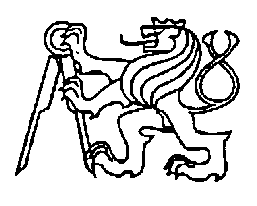 STŘEDOŠKOLSKÁ TECHNIKA 2017 - STRETECH 2017Setkání a prezentace prací středoškolských studentů na ČVUTve středu dne 7. června  2017PŘIHLÁŠKA PŘÍSPĚVKU1.název vaší střední  školy  město ulice, čísloe-mail školy2.3.kontaktní osoba z vaší školy (osoby) e-mail kontaktní osoby (osob)název příspěvku (každý na zvláštní formulář)autoři  příspěvku     (jméno a příjmení)4.5.potřebujete  desku na poster  šířka x výška =  do 80 x  105 cm ? potřebujete stolek  (pro model,  nebo expozici ) ???  - pokud ano, uveďte velikost potřebné plochy jako počet školních lavic (délka 120 cm x šířka 50 cm)potřebujete elektrickou  síť???(pro notebook, atd.) ? pokud ano, uveďte potřebný počet zásuvekdalší vaše upřesnění a také  e-mail alespoň jednoho z autorů příspěvku6.